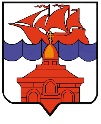 РОССИЙСКАЯ ФЕДЕРАЦИЯКРАСНОЯРСКИЙ КРАЙТАЙМЫРСКИЙ ДОЛГАНО-НЕНЕЦКИЙ МУНИЦИПАЛЬНЫЙ РАЙОНГЛАВА СЕЛЬСКОГО ПОСЕЛЕНИЯ ХАТАНГАПОСТАНОВЛЕНИЕ 16.08.2021 									                    № 045-ПГО введении режима чрезвычайной ситуациина территории сельского поселения ХатангаВ соответствии с Федеральным законом от 12.12.1994 года № 68-ФЗ «О защите населения и территории от чрезвычайных ситуаций природного и техногенного характера», Законом Красноярского края от 10.02.2000 №9-631 «О защите населения и территории Красноярского края от чрезвычайных ситуаций природного и техногенного характера», Постановлением администрации сельского поселения Хатанга от 03.08.2021 года № 090-П «Об утверждении положения о муниципальном звене территориальной подсистемы единой государственной системы предупреждения и ликвидации чрезвычайных ситуаций сельского поселения Хатанга», Протоколом заседания комиссии по предупреждению и ликвидации чрезвычайных ситуаций, обеспечению пожарной безопасности сельского поселения Хатанга от 16.08.2021 года, в целях предупреждения возможных чрезвычайных ситуаций на территории сельского поселения Хатанга, руководствуясь Уставом сельского поселения Хатанга,ПОСТАНОВЛЯЮ:Ввести с 16.08.2021 года режим чрезвычайной ситуации для органов управления и сил муниципального звена территориальной подсистемы предупреждения, и ликвидации чрезвычайных ситуаций на территории муниципального образования «Сельское поселение Хатанга».Координацию деятельности органов управления и сил муниципального звена территориальной подсистемы предупреждения и ликвидации чрезвычайных ситуаций возложить на комиссию по предупреждению и ликвидации чрезвычайных ситуаций и противопожарной безопасности в муниципальном образовании  «Сельское поселение Хатанга» . (далее – Комиссия ЧС и ПБ).Определить зоной повышенной готовности территорию на левом берегу р. Хатанга в 5 км. от села Хатанга ниже по течению реки в районе обнаружения туш дикого северного оленя.Председателю Комиссии ЧС и ПБ (Бетту А.И.) обеспечить своевременный обмен информацией с Управлением по делам гражданской обороны и чрезвычайным ситуациям Администрации Таймырского муниципального района об угрозе возникновения чрезвычайной ситуации и проводимых мероприятиях.Администрации сельского поселения Хатанга (Бетту А.И.):В целях ликвидации чрезвычайной ситуации на территории сельского поселения Хатанга, организовать работы по формированию мобильной группы волонтеров от предприятий и организаций сельского поселения Хатанга.По результатам проведенных работ, обратиться в Администрацию Таймырского Долгано-Ненецкого района на восполнение затрат, задействованных в ликвидации чрезвычайной ситуации из средств резервного фонда муниципального района.Рекомендовать ООО «Энергия» (Романенко А.В.) подготовить для утилизации трупов дикого северного оленя, необходимое количество изношенных резиновых покрышек, горючие смазочные материалы, дрова.Рекомендовать АО «Хатангский морской торговый порт» (Клыгина Н.А.) подготовить необходимые плавсредства для доставки сил и средств в район происшествия.Рекомендовать Хатангской станции по борьбе с болезнями животных» КГКУ «Таймырский отдел ветеринарии» (Медведев Е.А.) осуществить контроль и оказать помощь по утилизации биологических отходов дикого северного оленя.Общему отделу Администрации сельского поселения Хатанга (Майнагашева Е.В.) при возникновении чрезвычайной ситуации установить круглосуточный режим дежурств.Отделу делопроизводства и информационного обеспечения Администрации сельского поселения Хатанга (Дуденко Ю.А.) проинформировать население о введении режима повышенной готовности на территории села Хатанга через информационный центр «Хатанга», сайт органов местного самоуправления сельского поселения Хатанга www.hatanga24.ru.Опубликовать Постановление в информационном бюллетене Хатангского сельского Совета депутатов и администрации сельского поселения Хатанга и на официальном сайте органов местного самоуправления сельского поселения Хатанга www.hatanga24.ru.Контроль за исполнением настоящего Постановления оставляю за собой.Постановление вступает в силу с момента подписания.Исполняющая обязанностиГлавы сельского поселения Хатанга 						        А.И. Бетту 